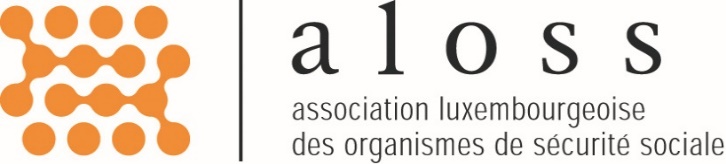 Bilan au 31.12.2017Bilan au 31.12.2017Bilan au 31.12.2017Bilan au 31.12.2017Bilan au 31.12.2017Bilan au 31.12.2017Bilan au 31.12.2017Bilan au 31.12.2017Bilan au 31.12.2017Bilan au 31.12.2017ActifActifActifActifActifPassifPassifPassifPassifPassif31.12.201731.12.201631.12.201731.12.2016EUREUREUREURA. Actif circulantA. Actif circulantA. Actif circulantA. Capitaux propresA. Capitaux propresA. Capitaux propresI. CréancesI. Créances0,000,00I. Résultats reportésI. Résultats reportés163.220,45169.437,08Cotisations non perçues0,000,00III. Résultats de l'exerciceIII. Résultats de l'exercice4.702,24-6.216,63II. Avoirs en banqueII. Avoirs en banque167.922,69163.220,45CCP53.523,6348.801,89BCEE Compte courant10.212,8610.228,86BCEE Compte épargne104.186,20104.189,70B. DettesB. DettesB. Dettes0,000,00Frais de route et de séjourFrais de route et de séjour0,000,00Total de l'actifTotal de l'actifTotal de l'actif167.922,69163.220,45Total du passifTotal du passifTotal du passif167.922,69163.220,45